Острые кишечные инфекции (ОКИ)  - это многочисленная  группа заболеваний   вызываемых различными микроорганизмами с преимущественным поражением желудочно-кишечного тракта.Как происходит заражение?Все  кишечные инфекции имеют фекально-оральный механизм передачи, то есть заразиться можно через пищу, воду, контактно-бытовым путем.Источником ОКИ являются больные или бактерионосители, у которых отсутствуют клинические симптомы заболевания, но они выделяют возбудителей  в окружающую среду.С целью предупреждения заболевания необходимо:Соблюдать правила личной гигиены; Соблюдать сроки и условия хранения скоропортящихся продуктов и температурный режим в холодильнике); Соблюдать технологию приготовления пищи; Приобретая продукты, обращать внимание на целостность упаковки и сроки годности; Вести борьбу с домашними насекомыми – мухами, тараканами; Употреблять только кипяченую воду или напитки, выпускаемые в заводской упаковке; Тщательно мыть фрукты, овощи, ягоды под  проточной водой, а затем обдавать их  кипятком; Не приобретать у случайных лиц молоко и молочные продукты; Не купаться в водоемах, где купание запрещено, не заглатывать воду во время купания.                                  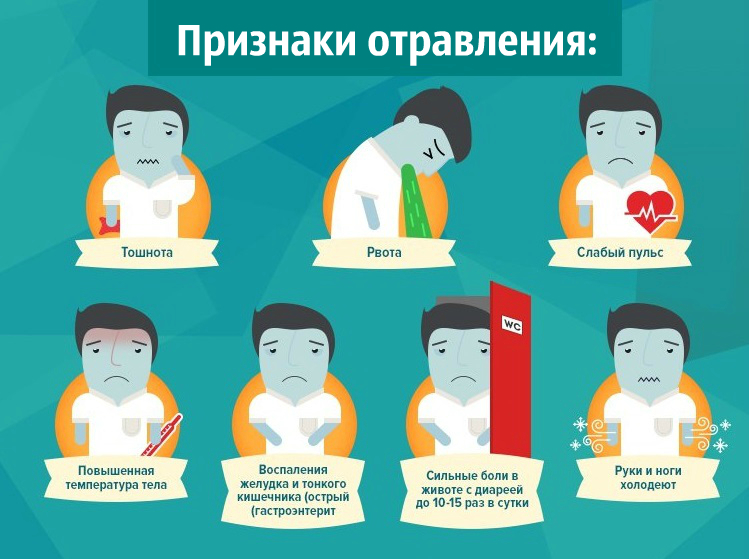 Острые кишечные инфекции (ОКИ)  - это многочисленная  группа заболеваний   вызываемых различными микроорганизмами с преимущественным поражением желудочно-кишечного тракта.Как происходит заражение?Все  кишечные инфекции заболевания имеют фекально-оральный механизм передачи, то есть заразиться можно через пищу, воду, контактно-бытовым путем.Источником ОКИ являются больные или бактерионосители, у которых отсутствуют клинические симптомы заболевания, но они выделяют возбудителей  в окружающую среду.С целью предупреждения заболевания необходимо:Соблюдать правила личной гигиены; Соблюдать сроки и условия хранения скоропортящихся продуктов и температурный режим в холодильнике); Соблюдать технологию приготовления пищи; Приобретая продукты, обращать внимание на целостность упаковки и сроки годности; Вести борьбу с домашними насекомыми – мухами, тараканами; Употреблять только кипяченую воду или напитки, выпускаемые в заводской упаковке; Тщательно мыть фрукты, овощи, ягоды под  проточной водой, а затем обдавать их  кипятком; Не приобретать у случайных лиц молоко и молочные продукты; Не купаться в водоемах, где купание запрещено, не заглатывать воду во время купания.